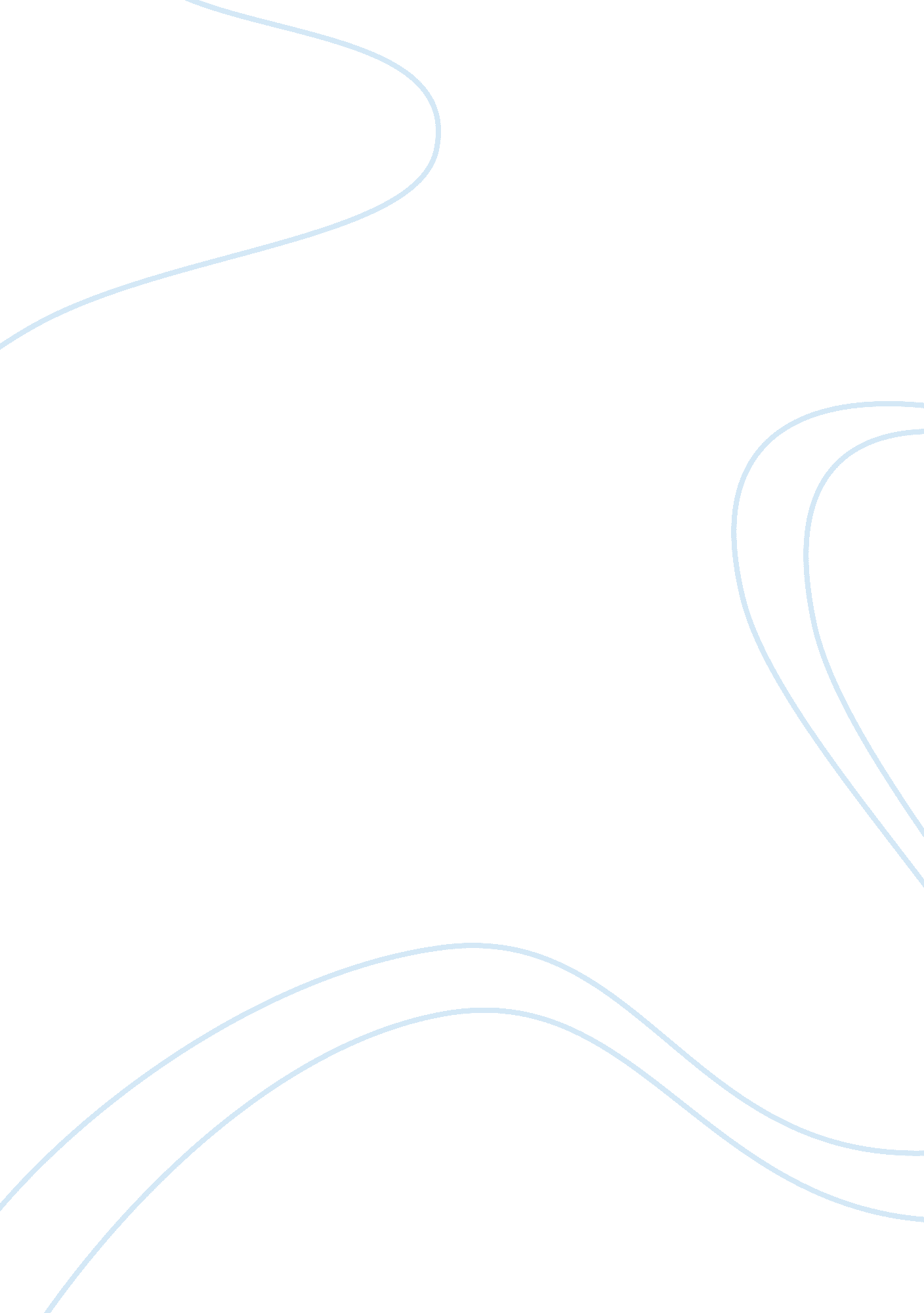 Processes involved in performing a strategic audit nursing essay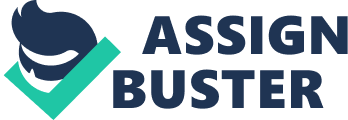 Here, strategy offers to direction as well as focus on Clinical Audit through how support City hospitals to it activity diagonally the association and also one of the element Key achieve by the clinical for Governance schedule. THS TO BE IN EVALUATION – SYS REQ AFTER BUILDING THE APPLN. FR EFFECTIVE IMPLMENTATION, THESE R THE FOLL ISSUES ANY DEVELOPER SHUD LUK INTO. Policy Aims: That is to offer some framework that staff clinical for make sure as an implementation, development also assessment for clinical audit practice. Here, a few objectives discussed are that: In City Hospital, they should be clarifying the structural preparations and accountabilities for clinical audit. For clinical audit referral system should be plan for sketch. In clinical audit priority areas, clinical groups should be highlight through specialty or directorate clinical control development strategy. Department of Clinical Governance should be delineating to supporting for arrangements. Extra multidisciplinary audit activity to be encourage. The clinical audit brings about positive changes in services or practice to be making sure. Look at the ways where patients as well as public to be occupied. Clinical Audit Definition: “ It is an improvement process for quality to seek, to develop, for patient care as well as results during the regular assess of care against criterion and also changes in the implementation. In which indicated in changes that is implemented such as individual, group or facilities level and additional, observe is employed to verify in healthcare delivery for improvement” It is a component key of Clinical Governance as well as important that is clinical activities and practices for observing. To engage in clinical audit activity are expected all staff of the clinical. Here, Audit planned is turned into increasingly assessed externally through bodies for instance the CHI (Commission for Health Improvement), it has explicit criterion covering some areas they are following: Accountabilities and structures. Strategies and plans. Structures and Accountabilities 1. 3. 1 Clinical Governance Steering Group: CGSG acts in a Trust Board as an advisory ability that is finally responsible to the clinical governance preparations Trust during, and also its offers to support for network and formal connect among the CGSG as well as entity directorate groups. That named is Divisional Clinical Governance Facilitator as of clinical Governance departments in which tasks among every directorate also more expressly the audit guide in every directorate or specialty for recognizes the audit projects for future. All area of expertise has a named guide to the clinical audit activities to be accountable for the construction of annual clinical audit plan with details. 1. 3. 2 Review of Clinical Audit: CARG (Clinical Audit Review Group) has large account as of CGSG as well as Trust Statistic is includes. That team’s role that is to give advice on the suitability about project methodology with level of support that is offered. 1. 3. 3 Groups of Clinical Governance for Directorate or Specialty: They are accountable to the clinical audit plans in the area more ever they must give guarantee for clinical services are responsibility of clinical audit in the framework get started through CGSG, it is part of the CGDP (Clinical Governance Development Plan). This plan should reflect on national precedence. And also make sure to be changes is implementing. 1. 3. 4 Leads of Clinical Audit: Are accountability of the leads of clinical audit to their region or specialty for improve that is plans of clinical audit as well as make sure to it reflects on both audit local precedence and national precedence. In additional, arrange regular meeting for audit that have to registers of attendance and action which cover the clinical audit principles that is multidisciplinary, structure programme, and also importance on group work as well as maintain. 1. 3. 5 in clinical audit Staff responsibilities: Each staffs must finally be occupied in clinical audit with understand of their responsibilities for that also must be assessment in individuals review with personal growth. CLINICAL GOVERNANCE STRUCTURE REFERRAL SYSTEM Each clinical audit projects accepted across the Trust should have a clinical audit offer outline finished. Clinical audit accountability of each staffs to make Sure that they should be followed that particular process and also that audit activity not accepted in CHS that have not been by that process for they responsibility. That proposal form is planned to assist specialties those concentrate on important problem with national precedence as well as locally recognized issues. Through Clinical Governance Facilitator, support is obtainable among the end of form as well as improvement of audit plans. Ever more, Clinical audit topics are determined nationally for instance: Technology Appraisals and Clinical Guidelines- NICE. In related National Confidential Enquires for contribution. CHD and Older People this for National Service Frameworks. Planning on Cancer. By NICE arrange National Sentinel Audits that is for Caesarean Stroke and Section. The Regional audits such as colorectal cancer, cancer in Lung. Audits of Trust-defined such as SIA Professional Modules, Informed consent. For other association requirements for example review of CHI. The Risk management issues. Improvement in Health Plans. Public concern areas- ‘ Hot Topics”. Above topics will regularly be write in directorate CGDP (Clinical Governance Development Plans) among leads recognized. Those audits should be take precedence more than audit topics in central support, planning obtainable with close for both. Here, some local issues discussed that can need of audit. That is: Through Community Panel issues increased In which area issues have been recognized In which area number of grievance have been accepted In which that is clear possible for quality developing. Wherever guidelines or national standards to be present. Relied on clients’ sights. Added areas to consider contain: Volume should be High anywhere high costs are occupied occupy risk to staff , corporately, patients A wide difference. CARG (Clinical Audit Review Group) appraisals finished proposal forms for process. That team meeting in monthly with guidance on the applicability as well as methodology of schemes. The Referral along with feedback machine are in position moreover are delineated. Resources and Support: Clinical Governance Department role is to offer support that division through the clinical audit also providing assist to the guidance on the following such elements projects of audit are they: Audit programmes should be development Audit proposal forms completion Assist and guidance on design project Give assistance in audit improvement Perform analysis data as well as reporting create Audit presentations should be prepare Backing into improvement of plans action and strategie change Why do Clinical Audit? It is an effectual method for improvement in quality they are: Offers mechanisms to the appraisal for the quality to be daily care patients for providing That Addresses quality problems are methodically and clearly given that dependable data Be able to verify the quality of clinical facilities also require highlight for development. Be able to make sure better employ of resources also require highlight for resources additional. The team work as well as communication should be improves. CLINICAL AUDIT CYCLE Phase 1 -topic is Select Some are following questions can be valuable for selecting as well as prioritizing clinical audits that question are: Are you desire to measure the efficiency of the care you offer or else the follow process? Is the topic of precedence to your association? Is the topic of volume, risk, high cost for staff or patients? Is there verification of any serious quality issues for example complaint of critical incident? Is there verification obtainable to inform principles? Are you desire to measure your presentation against added service giver? After that once your audit is accepted by Head of Service or your line manager then e-mail to the PCT Audit Co-ordinator as well as request to be your audit should be added in to the Audit Programme it is process. Phase 2 -identify or Set related Criteria and Standards A criteria and standards are employed to review the quality of care given by an entity, a group or an association in clinical audit. The Criteria can be on rely Structure: they accessibility of resources as well as staff in which you work in area. Processes: that activities carry out in you like part of care condition Result -that effect on the health as well as welfare of the facilities consumer or patient to be changes for the patient that able to characteristic for the clinical care they accepted. To be legal and bring about improvement they should be rely on the newest research with verification for instance NICE Guidelines or National Service Frameworks for criteria and standards. Wherever no some developed in criteria are obtainable. And also criteria and standards able to rely on verification for practice best. Phase 3 -Collection of Data By where will the data be collected? Who will data are collected through patients, staff, case notes or record of patients? That is essential to describe the population where the audits related for instance that all patients more than 50 among a diagnosis of CHD or else all visiting case notes for health. They should find that is not practical to take in each person or event or your audit record moreover so you able to receive a sample of that populace. Such as 10% of visiting notes for health. Different methods are able to employ to describe your sample populace. Preferably random sampling must be employed to reduce for bias risk. Is the data already available or will you have to collect new data? The data could be prospective or retrospective. The Retrospective: it is data collected as of episodes in the past. While collecting retrospective data you should consider if the data is up to date as well as easily reachable. The Prospective is data that is not obtainable also will require being collected for data. While collecting prospective information you should consider how to data collect and which data to be collected that are sufficient. Illustrate to the Data collection methods section for more data. Setting and Background of the audit During the study time a sample of deaths are bought from Wales, Scotland, England and Northern Ireland was audited: The certification and investigation of deaths in which epilepsy was defined on death certificate, reports of post mortem are available with reference, survey on service provision police reports and coroners officers. With reference to above case notes people dying from epilepsy by the individual care. Utmost care is delivered in case of general practices in UK and NHS Trusts; these are considered from service provision for a questionnaire survey. To give the evidence for the services delivery and for the professional guidance development the audit provides collecting data on deaths. The data collection facilitates the study to evaluate deaths recently occurred and current practice is reflected. We are unable to include the analysis of relatives due to the condition where the personnel audit could not contact their relatives of dead and to access data for national registration. But the opinions of these families are important, so that epilepsy bereaved commissioned focus on the college of health to undertake some research among the bereaved relatives who are experienced in contacting epilepsy bereaved, this is done during the audit time and this research is published during 2002 and it is also available Epilepsy Bereaved website (www. sudep. org). PROJECT MANAGEMENT The Epilepsy Bereaved Epilepsy Council director will manage the project; this is the first one from a voluntary organization who initiated the clinical sentinel audit to manage this audit. To provide guidance for a clinical one a steering group was convene, to advise the strategy by leading the project and to overlook the audit, data analysis, audit tool development and final report is prepared. The organizations will represent and support the steering group and audit is setting up. An executive committee comprises of audit officer, clinical leading pathology, project manager and care of primary and secondary one, this is liable for planning and monitoring of audit activity stage by stage. Expert panels in pathology is supported by clinical whereby specialist care and primary done by expert advice additionally. The five field workers and an audit officer were accountable for data collection, data management and case identification. Dept. of Health science and Clinical Evaluation at University of York and ScHaRR which means School for Health and Related Research at Sheffield University of the audit advisors assist the project manager and committee executive members with support of statistical and methodological. 